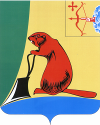 АДМИНИСТРАЦИЯ ТУЖИНСКОГО МУНИЦИПАЛЬНОГО РАЙОНАКИРОВСКОЙ ОБЛАСТИПОСТАНОВЛЕНИЕО внесении изменений в постановление администрации Тужинского муниципального района от 11.10.2013 № 532                       Администрация  Тужинского муниципального района ПОСТАНОВЛЯЕТ:  1. Внести в постановление администрации Тужинского муниципального района от 11.10.2013 №532, которым утверждена муниципальная программа Тужинского муниципального района «Управление муниципальными финансами и регулирование межбюджетных отношений» на 2014-2016 годы, изменения согласно приложению.2. Настоящее постановление вступает в силу с момента опубликования в Бюллетене муниципальных нормативных правовых актов органов местного самоуправления Тужинского муниципального района Кировской области и распространяется на правоотношения, возникшие с 01.01.2014.3. Контроль за исполнением постановления оставляю за собой.Глава администрацииТужинского муниципального района         Е.В. Видякина                        Приложение                                УТВЕРЖДЕНЫ                                  постановлением                                                       администрации Тужинского                                                 муниципального  района                                                        от ____________  № _______ИЗМЕНЕНИЯв муниципальной программе «Управление муниципальными финансами и регулирование межбюджетных отношений»  на 2014 – 2016 годы         1. В паспорте Муниципальной программы  раздел «Объемы ассигнований Муниципальной программы» изложить в следующей редакции:       2. Абзац второй раздела 5 «Ресурсное обеспечение Муниципальной программы» изложить в следующей редакции:        «Общий объем финансовых ресурсов, необходимых для реализации Муниципальной программы, в 2014 – 2016 годах составит 28 954,6 тыс.рублей, в том числе средства федерального бюджета – 981,8 тыс.рублей, средства областного бюджета – 4 698,2 тыс.рублей, средства местного бюджета – 23 274,6 тыс.рублей».       3. Прогнозную (справочную) оценку ресурсного обеспечения реализации Муниципальной программы за счет всех источников финансирования (приложение № 4 к Муниципальной программе) изложить в новой редакции.Приложение N 4к Муниципальной программеПРОГНОЗНАЯ (СПРАВОЧНАЯ) ОЦЕНКАРЕСУРСНОГО ОБЕСПЕЧЕНИЯ РЕАЛИЗАЦИИ МУНИЦИПАЛЬНОЙ ПРОГРАММЫ ЗА СЧЕТ ВСЕХ ИСТОЧНИКОВ ФИНАНСИРОВАНИЯ(в ред. от                       №   )13.08.2014№359пгт Тужапгт Тужапгт Тужапгт Тужа«Объем ассигнований муниципальной программыОбщий объем финансирования Муниципальной программы – 28 954,6 тыс.рублей,в том числе:средства федерального бюджета – 981,8 тыс.рублейсредства областного бюджета –  4 698,2 тыс.рублейсредства местного бюджета – 23 274,6 тыс.рублей».СтатусНаименование муниципальной программы, ведомственной целевой программы, отдельного мероприятияИсточник финансированияОценка расходов (тыс.рублей)Оценка расходов (тыс.рублей)Оценка расходов (тыс.рублей)СтатусНаименование муниципальной программы, ведомственной целевой программы, отдельного мероприятияИсточник финансирования2014 год2015 год2016 годМуниципальная программа «Управление муниципальными финансами и регулирование межбюджетных отношений в Тужинском муниципальном районе на 2014-2016 годы»Всего8 410,89 121,411 422,4Муниципальная программа «Управление муниципальными финансами и регулирование межбюджетных отношений в Тужинском муниципальном районе на 2014-2016 годы»Федеральный бюджет326,4327,7327,7Муниципальная программа «Управление муниципальными финансами и регулирование межбюджетных отношений в Тужинском муниципальном районе на 2014-2016 годы»Областной бюджет2 3531 172,11 173,1Муниципальная программа «Управление муниципальными финансами и регулирование межбюджетных отношений в Тужинском муниципальном районе на 2014-2016 годы»Бюджет муниципального района5 731,47 621,69 921,6Муниципальная программа «Управление муниципальными финансами и регулирование межбюджетных отношений в Тужинском муниципальном районе на 2014-2016 годы»Иные внебюджетные источники---Отдельное мероприятие«Реализация бюджетного процесса»Всего-2 1004 400Отдельное мероприятие«Реализация бюджетного процесса»Федеральный бюджет---Отдельное мероприятие«Реализация бюджетного процесса»Областной бюджет---Отдельное мероприятие«Реализация бюджетного процесса»Бюджет муниципального района-2 1004 400Отдельное мероприятие«Реализация бюджетного процесса»Иные внебюджетные источники---Отдельное мероприятие«Управление муниципальным долгом Тужинского района»Всего560453,6453,6Отдельное мероприятие«Управление муниципальным долгом Тужинского района»Федеральный бюджет---Отдельное мероприятие«Управление муниципальным долгом Тужинского района»Областной бюджет---Отдельное мероприятие«Управление муниципальным долгом Тужинского района»Бюджет муниципального района560453,6453,6Отдельное мероприятие«Управление муниципальным долгом Тужинского района»Иные внебюджетные источники---Отдельное мероприятие«Выравнивание финансовых возможностей поселений Тужинского района по осуществлению администрациями поселений полномочий по решению вопросов местного значения»Всего1 1241 1101 111Отдельное мероприятие«Выравнивание финансовых возможностей поселений Тужинского района по осуществлению администрациями поселений полномочий по решению вопросов местного значения»Федеральный бюджет---Отдельное мероприятие«Выравнивание финансовых возможностей поселений Тужинского района по осуществлению администрациями поселений полномочий по решению вопросов местного значения»Областной бюджет1 1241 1101 111Отдельное мероприятие«Выравнивание финансовых возможностей поселений Тужинского района по осуществлению администрациями поселений полномочий по решению вопросов местного значения»Бюджет муниципального района---Отдельное мероприятие«Выравнивание финансовых возможностей поселений Тужинского района по осуществлению администрациями поселений полномочий по решению вопросов местного значения»Иные внебюджетные источники---Отдельное мероприятие«Предоставление межбюджетных трансфертов бюджетам поселений из бюджета муниципального района»Всего6 726,85 398,35 398,3Отдельное мероприятие«Предоставление межбюджетных трансфертов бюджетам поселений из бюджета муниципального района»Федеральный бюджет326,4327,7327,7Отдельное мероприятие«Предоставление межбюджетных трансфертов бюджетам поселений из бюджета муниципального района»Областной бюджет1 2292,62,6Отдельное мероприятие«Предоставление межбюджетных трансфертов бюджетам поселений из бюджета муниципального района»Бюджет муниципального района5 171,45 0685 068Отдельное мероприятие«Предоставление межбюджетных трансфертов бюджетам поселений из бюджета муниципального района»Иные внебюджетные источники---Отдельное мероприятие«Повышение квалификации специалистов по финансовой работе»Всего---Отдельное мероприятие«Повышение квалификации специалистов по финансовой работе»Федеральный бюджет---Отдельное мероприятие«Повышение квалификации специалистов по финансовой работе»Областной бюджет---Отдельное мероприятие«Повышение квалификации специалистов по финансовой работе»Бюджет муниципального района---Отдельное мероприятие«Повышение квалификации специалистов по финансовой работе»Иные внебюджетные источники---